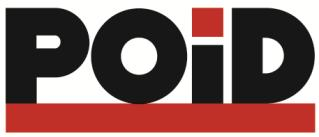 Communiqué du POID :La trêve hivernale des expulsions est terminée. La menace contre des milliers de familles de perdre leur logement est à nouveau d'actualité. En 2016 près de 15000 familles ont été expulsées de leur logement en France !L'augmentation continue depuis des années du nombre des familles jetées à la rue est la pire condamnation des politiques des gouvernements successifs et en particulier des gouvernements Hollande, politiques toutes dictées par l'Union Européenne.C'est la marche forcée à la baisse du coût du travail avec comme résultat précarisation des salariés et chômage de masse.C'est le refus (pour se conformer aux ordres de Bruxelles) de la construction massive de logements à loyer modéré pour ne pas entraver la spéculation immobilière.C'est la fin du monopole d’Edf qui provoque une augmentation continue et considérable du prix du kWh/h et une précarité énergétique qui touche maintenant près de 6 millions de foyers en France !!!!Il faut rompre avec cette politique de toute urgence. Interdire les licenciements, construire en masse des logements des cités étudiantes à loyer modéré, renationaliser, rétablir le monopole d’Edf font partie des mesures d'urgence, de sauvegarde que prendrait un gouvernement ouvrier.Face à ce désastre social, c'est la responsabilité des communes de défendre la population, préserver leur droit au logement, à l'énergie. Les luttes sociales et démocratiques ont donné aux maires des pouvoirs de défense de la population, en particulier celui d'interdire les expulsions, les coupures d'électricité sur le territoire de leur commune.Cette question doit donc être à l'ordre du jour du Conseil Municipal de Rennes, le Conseil doit délibérer pour interdire les expulsions les coupures de gaz et d'électricité, c'est une exigence démocratique élémentaire.